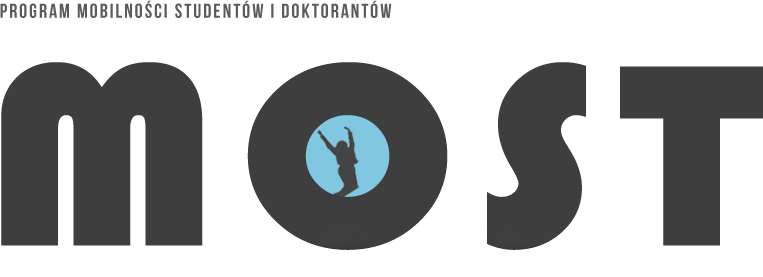 „MOST” STUDENT AND DOCTORAL STUDENT MOBILITY        PROGRAMME Admission for the winter semester and for the entire academic year 2021/2022Create an account or log in to IRK MOST system (https://irkmost.amu.edu.pl/pl/)Select the course(s) at the university where you wish to pursue the MOST exchange program.REMEMBER !!! about keeping your priorities in choosing your fields of study.Generate an application.Printed and signed application should be scanned and sent tothe email address of the University of Szczecin Coordinator. e-mail: ewa.czerwinska@usz.edu.plIf you choose to include a cover letter with your application, you should also print it out, sign it, and send it as a scan along with your application to the email address listed above.The University of Szczecin Coordinator will inform you of the receipt of your application (cover letter) by return email, which is the confirmation of your application.The application will then be submitted to the competent Deputy-Dean for Student Affairs and the Deputy- Rector for Student Affairs for approval.A student will be notified by the University of Szczecin Coordinator in an email if the student receives an approval.The approval of  applications will be uploaded to the IRK system and presented to the University Education Committee.Decisions of the University Education Committee will be available on individual student accounts in the IRK program.AFTER QUALIFYING FOR THE “MOST” PROGRAMME, A STUDENT IS OBLIGED TO SIGN THE CURRICULUM  AGREEMENT. IN ORDER TO OBTAIN ASSISTANCE IN CREATING SUCH AN AGREEMENT, PLEASE CONTACT THE FACULTY COORDINATORS OF THE UNIVERSITY OF SZCZECIN.http://studenci.usz.edu.pl/kontakt-most/